Science Council CPD Awards 2017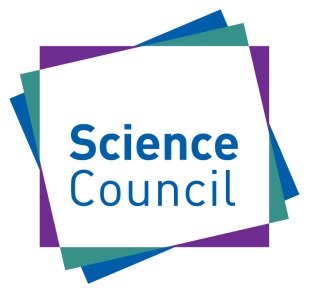 Nominee Declaration FormI declare that I understand my CPD record has been submitted as a nomination for the Science Council's CPD Awards and that my licensed professional body will be notified about my nomination. I understand that my CPD record may be looked at by a Judging Panel from outside of my own licensed professional body and that all confidentiality matters, where applicable, will be taken into consideration. I also understand that if I am selected to win the award I will be invited to attend the awards event on 21 September 2017 and that there is potential for a news article about my win to be used by the Science Council, by my licensed professional body and by my employer.  Signature:Print name:	Date: DD/MM/YYYYName:Licensed Body:Registration:CSci         CSciTeach 	RSci 	RSciTech 